
(Note: For additional content got to http://datapassion.net and hover over the dotted underlined items.)Mike M Eghtebas 
Advance Database Development, Web ProgrammingMike M Eghtebas 
Advance Database Development, Web ProgrammingMike M Eghtebas 
Advance Database Development, Web ProgrammingMike M Eghtebas 
Advance Database Development, Web ProgrammingMike M Eghtebas 
Advance Database Development, Web ProgrammingMike M Eghtebas 
Advance Database Development, Web ProgrammingMike M Eghtebas 
Advance Database Development, Web ProgrammingMike M Eghtebas 
Advance Database Development, Web ProgrammingMike M Eghtebas 
Advance Database Development, Web ProgrammingContact & Location:
meghtebas@gmail.comPhone: (949) 533-8239
Los Angeles, CA 90024 Web & LinkedIn:
datapassion.net
LinkedIn
Education:
Santa Monica College
Web Programming (4.0 GPA)   University Of Oklahoma
BS Mechanical EngineeringProgramming: Others: Git, MySQL, Java, PHP.Certifications:DB Admin MTA 98-364,
Querying SQL Server 2012
Certif'te of completion 20-461

Professional Engineer
State of California, Active 
(PE License: M-27236)

Microsoft Solutions MSF 
Software development cycle

Volunteer:
experts-exchange.com 
1,600 Solutions provided, 
11 EE Certificates received. 
Articles:
Subqueries at a glance
Isolation Levels at a ..., 1/2

SQL Server Users Group 
UCLA, Sqlpass.orgSkill HighlightsSkill HighlightsSkill HighlightsSkill HighlightsSkill HighlightsSkill HighlightsSkill HighlightsContact & Location:
meghtebas@gmail.comPhone: (949) 533-8239
Los Angeles, CA 90024 Web & LinkedIn:
datapassion.net
LinkedIn
Education:
Santa Monica College
Web Programming (4.0 GPA)   University Of Oklahoma
BS Mechanical EngineeringProgramming: Others: Git, MySQL, Java, PHP.Certifications:DB Admin MTA 98-364,
Querying SQL Server 2012
Certif'te of completion 20-461

Professional Engineer
State of California, Active 
(PE License: M-27236)

Microsoft Solutions MSF 
Software development cycle

Volunteer:
experts-exchange.com 
1,600 Solutions provided, 
11 EE Certificates received. 
Articles:
Subqueries at a glance
Isolation Levels at a ..., 1/2

SQL Server Users Group 
UCLA, Sqlpass.orgDatabase: SQL Server, Oracle, MS Access.Web development: ASP.net, VB.net, C#, ADO.net.Excel Macros, MS Query, and VBA coding.Development: data-driven applications, outstanding problem-solving skills.Database: SQL Server, Oracle, MS Access.Web development: ASP.net, VB.net, C#, ADO.net.Excel Macros, MS Query, and VBA coding.Development: data-driven applications, outstanding problem-solving skills.Database: SQL Server, Oracle, MS Access.Web development: ASP.net, VB.net, C#, ADO.net.Excel Macros, MS Query, and VBA coding.Development: data-driven applications, outstanding problem-solving skills.Database: SQL Server, Oracle, MS Access.Web development: ASP.net, VB.net, C#, ADO.net.Excel Macros, MS Query, and VBA coding.Development: data-driven applications, outstanding problem-solving skills.Database: SQL Server, Oracle, MS Access.Web development: ASP.net, VB.net, C#, ADO.net.Excel Macros, MS Query, and VBA coding.Development: data-driven applications, outstanding problem-solving skills.Database: SQL Server, Oracle, MS Access.Web development: ASP.net, VB.net, C#, ADO.net.Excel Macros, MS Query, and VBA coding.Development: data-driven applications, outstanding problem-solving skills.Database: SQL Server, Oracle, MS Access.Web development: ASP.net, VB.net, C#, ADO.net.Excel Macros, MS Query, and VBA coding.Development: data-driven applications, outstanding problem-solving skills.Contact & Location:
meghtebas@gmail.comPhone: (949) 533-8239
Los Angeles, CA 90024 Web & LinkedIn:
datapassion.net
LinkedIn
Education:
Santa Monica College
Web Programming (4.0 GPA)   University Of Oklahoma
BS Mechanical EngineeringProgramming: Others: Git, MySQL, Java, PHP.Certifications:DB Admin MTA 98-364,
Querying SQL Server 2012
Certif'te of completion 20-461

Professional Engineer
State of California, Active 
(PE License: M-27236)

Microsoft Solutions MSF 
Software development cycle

Volunteer:
experts-exchange.com 
1,600 Solutions provided, 
11 EE Certificates received. 
Articles:
Subqueries at a glance
Isolation Levels at a ..., 1/2

SQL Server Users Group 
UCLA, Sqlpass.orgExperienceExperienceExperienceExperienceExperienceExperienceExperienceContact & Location:
meghtebas@gmail.comPhone: (949) 533-8239
Los Angeles, CA 90024 Web & LinkedIn:
datapassion.net
LinkedIn
Education:
Santa Monica College
Web Programming (4.0 GPA)   University Of Oklahoma
BS Mechanical EngineeringProgramming: Others: Git, MySQL, Java, PHP.Certifications:DB Admin MTA 98-364,
Querying SQL Server 2012
Certif'te of completion 20-461

Professional Engineer
State of California, Active 
(PE License: M-27236)

Microsoft Solutions MSF 
Software development cycle

Volunteer:
experts-exchange.com 
1,600 Solutions provided, 
11 EE Certificates received. 
Articles:
Subqueries at a glance
Isolation Levels at a ..., 1/2

SQL Server Users Group 
UCLA, Sqlpass.orgPresent 06/2014 Personal Development and ConsultingPersonal Development and Consulting Los Angeles, CA Los Angeles, CA Los Angeles, CA Los Angeles, CAContact & Location:
meghtebas@gmail.comPhone: (949) 533-8239
Los Angeles, CA 90024 Web & LinkedIn:
datapassion.net
LinkedIn
Education:
Santa Monica College
Web Programming (4.0 GPA)   University Of Oklahoma
BS Mechanical EngineeringProgramming: Others: Git, MySQL, Java, PHP.Certifications:DB Admin MTA 98-364,
Querying SQL Server 2012
Certif'te of completion 20-461

Professional Engineer
State of California, Active 
(PE License: M-27236)

Microsoft Solutions MSF 
Software development cycle

Volunteer:
experts-exchange.com 
1,600 Solutions provided, 
11 EE Certificates received. 
Articles:
Subqueries at a glance
Isolation Levels at a ..., 1/2

SQL Server Users Group 
UCLA, Sqlpass.orgPresent 06/2014 Completed 10 ADO.NET projects.
• Developed 2 Kaiser web projects (using mock data) for public demo.
• Contracted Web Data Scraping project to collect data from the client's sites.
• Published articles, posted hundreds of solutions at experts-exchange.com.
• Obtained certification of completion for "Querying SQL Server 2012 course 20-461 " and passed Database Admin Fundamentals 98-364 Exam.Completed 10 ADO.NET projects.
• Developed 2 Kaiser web projects (using mock data) for public demo.
• Contracted Web Data Scraping project to collect data from the client's sites.
• Published articles, posted hundreds of solutions at experts-exchange.com.
• Obtained certification of completion for "Querying SQL Server 2012 course 20-461 " and passed Database Admin Fundamentals 98-364 Exam.Completed 10 ADO.NET projects.
• Developed 2 Kaiser web projects (using mock data) for public demo.
• Contracted Web Data Scraping project to collect data from the client's sites.
• Published articles, posted hundreds of solutions at experts-exchange.com.
• Obtained certification of completion for "Querying SQL Server 2012 course 20-461 " and passed Database Admin Fundamentals 98-364 Exam.Completed 10 ADO.NET projects.
• Developed 2 Kaiser web projects (using mock data) for public demo.
• Contracted Web Data Scraping project to collect data from the client's sites.
• Published articles, posted hundreds of solutions at experts-exchange.com.
• Obtained certification of completion for "Querying SQL Server 2012 course 20-461 " and passed Database Admin Fundamentals 98-364 Exam.Completed 10 ADO.NET projects.
• Developed 2 Kaiser web projects (using mock data) for public demo.
• Contracted Web Data Scraping project to collect data from the client's sites.
• Published articles, posted hundreds of solutions at experts-exchange.com.
• Obtained certification of completion for "Querying SQL Server 2012 course 20-461 " and passed Database Admin Fundamentals 98-364 Exam.Completed 10 ADO.NET projects.
• Developed 2 Kaiser web projects (using mock data) for public demo.
• Contracted Web Data Scraping project to collect data from the client's sites.
• Published articles, posted hundreds of solutions at experts-exchange.com.
• Obtained certification of completion for "Querying SQL Server 2012 course 20-461 " and passed Database Admin Fundamentals 98-364 Exam.Contact & Location:
meghtebas@gmail.comPhone: (949) 533-8239
Los Angeles, CA 90024 Web & LinkedIn:
datapassion.net
LinkedIn
Education:
Santa Monica College
Web Programming (4.0 GPA)   University Of Oklahoma
BS Mechanical EngineeringProgramming: Others: Git, MySQL, Java, PHP.Certifications:DB Admin MTA 98-364,
Querying SQL Server 2012
Certif'te of completion 20-461

Professional Engineer
State of California, Active 
(PE License: M-27236)

Microsoft Solutions MSF 
Software development cycle

Volunteer:
experts-exchange.com 
1,600 Solutions provided, 
11 EE Certificates received. 
Articles:
Subqueries at a glance
Isolation Levels at a ..., 1/2

SQL Server Users Group 
UCLA, Sqlpass.org06/2014Kaiser Permanente - Senior Data Analyst & DeveloperKaiser Permanente - Senior Data Analyst & DeveloperKaiser Permanente - Senior Data Analyst & DeveloperKaiser Permanente - Senior Data Analyst & DeveloperKaiser Permanente - Senior Data Analyst & DeveloperLos Angeles, CAContact & Location:
meghtebas@gmail.comPhone: (949) 533-8239
Los Angeles, CA 90024 Web & LinkedIn:
datapassion.net
LinkedIn
Education:
Santa Monica College
Web Programming (4.0 GPA)   University Of Oklahoma
BS Mechanical EngineeringProgramming: Others: Git, MySQL, Java, PHP.Certifications:DB Admin MTA 98-364,
Querying SQL Server 2012
Certif'te of completion 20-461

Professional Engineer
State of California, Active 
(PE License: M-27236)

Microsoft Solutions MSF 
Software development cycle

Volunteer:
experts-exchange.com 
1,600 Solutions provided, 
11 EE Certificates received. 
Articles:
Subqueries at a glance
Isolation Levels at a ..., 1/2

SQL Server Users Group 
UCLA, Sqlpass.org08/2013• Developed online management Membership Performance Dashboard.• Utilized ASP.net/C# and SQL Server.• Eliminated DB admin position by developed easy point-and-click ETL tool.• Developed online Re-Connect site to assist with member repatriation. • Developed online management Membership Performance Dashboard.• Utilized ASP.net/C# and SQL Server.• Eliminated DB admin position by developed easy point-and-click ETL tool.• Developed online Re-Connect site to assist with member repatriation. • Developed online management Membership Performance Dashboard.• Utilized ASP.net/C# and SQL Server.• Eliminated DB admin position by developed easy point-and-click ETL tool.• Developed online Re-Connect site to assist with member repatriation. • Developed online management Membership Performance Dashboard.• Utilized ASP.net/C# and SQL Server.• Eliminated DB admin position by developed easy point-and-click ETL tool.• Developed online Re-Connect site to assist with member repatriation. • Developed online management Membership Performance Dashboard.• Utilized ASP.net/C# and SQL Server.• Eliminated DB admin position by developed easy point-and-click ETL tool.• Developed online Re-Connect site to assist with member repatriation. • Developed online management Membership Performance Dashboard.• Utilized ASP.net/C# and SQL Server.• Eliminated DB admin position by developed easy point-and-click ETL tool.• Developed online Re-Connect site to assist with member repatriation. Contact & Location:
meghtebas@gmail.comPhone: (949) 533-8239
Los Angeles, CA 90024 Web & LinkedIn:
datapassion.net
LinkedIn
Education:
Santa Monica College
Web Programming (4.0 GPA)   University Of Oklahoma
BS Mechanical EngineeringProgramming: Others: Git, MySQL, Java, PHP.Certifications:DB Admin MTA 98-364,
Querying SQL Server 2012
Certif'te of completion 20-461

Professional Engineer
State of California, Active 
(PE License: M-27236)

Microsoft Solutions MSF 
Software development cycle

Volunteer:
experts-exchange.com 
1,600 Solutions provided, 
11 EE Certificates received. 
Articles:
Subqueries at a glance
Isolation Levels at a ..., 1/2

SQL Server Users Group 
UCLA, Sqlpass.org01/2013Warner Brothers - Data Analyst & DeveloperWarner Brothers - Data Analyst & DeveloperWarner Brothers - Data Analyst & DeveloperWarner Brothers - Data Analyst & DeveloperBurbank, CABurbank, CAContact & Location:
meghtebas@gmail.comPhone: (949) 533-8239
Los Angeles, CA 90024 Web & LinkedIn:
datapassion.net
LinkedIn
Education:
Santa Monica College
Web Programming (4.0 GPA)   University Of Oklahoma
BS Mechanical EngineeringProgramming: Others: Git, MySQL, Java, PHP.Certifications:DB Admin MTA 98-364,
Querying SQL Server 2012
Certif'te of completion 20-461

Professional Engineer
State of California, Active 
(PE License: M-27236)

Microsoft Solutions MSF 
Software development cycle

Volunteer:
experts-exchange.com 
1,600 Solutions provided, 
11 EE Certificates received. 
Articles:
Subqueries at a glance
Isolation Levels at a ..., 1/2

SQL Server Users Group 
UCLA, Sqlpass.org09/2012• Improved the operation of existing Central Repository (CeRA) Application.
• The revised application improved data quality and saved time.• Improved the operation of existing Central Repository (CeRA) Application.
• The revised application improved data quality and saved time.• Improved the operation of existing Central Repository (CeRA) Application.
• The revised application improved data quality and saved time.• Improved the operation of existing Central Repository (CeRA) Application.
• The revised application improved data quality and saved time.• Improved the operation of existing Central Repository (CeRA) Application.
• The revised application improved data quality and saved time.• Improved the operation of existing Central Repository (CeRA) Application.
• The revised application improved data quality and saved time.Contact & Location:
meghtebas@gmail.comPhone: (949) 533-8239
Los Angeles, CA 90024 Web & LinkedIn:
datapassion.net
LinkedIn
Education:
Santa Monica College
Web Programming (4.0 GPA)   University Of Oklahoma
BS Mechanical EngineeringProgramming: Others: Git, MySQL, Java, PHP.Certifications:DB Admin MTA 98-364,
Querying SQL Server 2012
Certif'te of completion 20-461

Professional Engineer
State of California, Active 
(PE License: M-27236)

Microsoft Solutions MSF 
Software development cycle

Volunteer:
experts-exchange.com 
1,600 Solutions provided, 
11 EE Certificates received. 
Articles:
Subqueries at a glance
Isolation Levels at a ..., 1/2

SQL Server Users Group 
UCLA, Sqlpass.org06/2011Kaiser Permanente - Data Analyst & DeveloperKaiser Permanente - Data Analyst & DeveloperKaiser Permanente - Data Analyst & DeveloperKaiser Permanente - Data Analyst & DeveloperPasadena, CAPasadena, CAContact & Location:
meghtebas@gmail.comPhone: (949) 533-8239
Los Angeles, CA 90024 Web & LinkedIn:
datapassion.net
LinkedIn
Education:
Santa Monica College
Web Programming (4.0 GPA)   University Of Oklahoma
BS Mechanical EngineeringProgramming: Others: Git, MySQL, Java, PHP.Certifications:DB Admin MTA 98-364,
Querying SQL Server 2012
Certif'te of completion 20-461

Professional Engineer
State of California, Active 
(PE License: M-27236)

Microsoft Solutions MSF 
Software development cycle

Volunteer:
experts-exchange.com 
1,600 Solutions provided, 
11 EE Certificates received. 
Articles:
Subqueries at a glance
Isolation Levels at a ..., 1/2

SQL Server Users Group 
UCLA, Sqlpass.org01/2011 • Prototyped Decision Support System for web; utilized Access, HTML, Oracle.• This website replaced SurveyMonkey.com used until this point.• Added capability to auto-tag doctors' comments to produce actionable steps• Prototyped Decision Support System for web; utilized Access, HTML, Oracle.• This website replaced SurveyMonkey.com used until this point.• Added capability to auto-tag doctors' comments to produce actionable steps• Prototyped Decision Support System for web; utilized Access, HTML, Oracle.• This website replaced SurveyMonkey.com used until this point.• Added capability to auto-tag doctors' comments to produce actionable steps• Prototyped Decision Support System for web; utilized Access, HTML, Oracle.• This website replaced SurveyMonkey.com used until this point.• Added capability to auto-tag doctors' comments to produce actionable steps• Prototyped Decision Support System for web; utilized Access, HTML, Oracle.• This website replaced SurveyMonkey.com used until this point.• Added capability to auto-tag doctors' comments to produce actionable steps• Prototyped Decision Support System for web; utilized Access, HTML, Oracle.• This website replaced SurveyMonkey.com used until this point.• Added capability to auto-tag doctors' comments to produce actionable stepsContact & Location:
meghtebas@gmail.comPhone: (949) 533-8239
Los Angeles, CA 90024 Web & LinkedIn:
datapassion.net
LinkedIn
Education:
Santa Monica College
Web Programming (4.0 GPA)   University Of Oklahoma
BS Mechanical EngineeringProgramming: Others: Git, MySQL, Java, PHP.Certifications:DB Admin MTA 98-364,
Querying SQL Server 2012
Certif'te of completion 20-461

Professional Engineer
State of California, Active 
(PE License: M-27236)

Microsoft Solutions MSF 
Software development cycle

Volunteer:
experts-exchange.com 
1,600 Solutions provided, 
11 EE Certificates received. 
Articles:
Subqueries at a glance
Isolation Levels at a ..., 1/2

SQL Server Users Group 
UCLA, Sqlpass.org01/2011 03/2009SWAPE, Environmental Consultants – DB DeveloperSWAPE, Environmental Consultants – DB DeveloperSWAPE, Environmental Consultants – DB DeveloperSWAPE, Environmental Consultants – DB DeveloperSanta Monica, CASanta Monica, CAContact & Location:
meghtebas@gmail.comPhone: (949) 533-8239
Los Angeles, CA 90024 Web & LinkedIn:
datapassion.net
LinkedIn
Education:
Santa Monica College
Web Programming (4.0 GPA)   University Of Oklahoma
BS Mechanical EngineeringProgramming: Others: Git, MySQL, Java, PHP.Certifications:DB Admin MTA 98-364,
Querying SQL Server 2012
Certif'te of completion 20-461

Professional Engineer
State of California, Active 
(PE License: M-27236)

Microsoft Solutions MSF 
Software development cycle

Volunteer:
experts-exchange.com 
1,600 Solutions provided, 
11 EE Certificates received. 
Articles:
Subqueries at a glance
Isolation Levels at a ..., 1/2

SQL Server Users Group 
UCLA, Sqlpass.org01/2011 03/2009• Designed and developed proprietary applications to be used by the client law firms in litigations related to the environment.• Utilized SQL Server, MS Access, MS Excel.• Designed and developed proprietary applications to be used by the client law firms in litigations related to the environment.• Utilized SQL Server, MS Access, MS Excel.• Designed and developed proprietary applications to be used by the client law firms in litigations related to the environment.• Utilized SQL Server, MS Access, MS Excel.• Designed and developed proprietary applications to be used by the client law firms in litigations related to the environment.• Utilized SQL Server, MS Access, MS Excel.• Designed and developed proprietary applications to be used by the client law firms in litigations related to the environment.• Utilized SQL Server, MS Access, MS Excel.• Designed and developed proprietary applications to be used by the client law firms in litigations related to the environment.• Utilized SQL Server, MS Access, MS Excel.Contact & Location:
meghtebas@gmail.comPhone: (949) 533-8239
Los Angeles, CA 90024 Web & LinkedIn:
datapassion.net
LinkedIn
Education:
Santa Monica College
Web Programming (4.0 GPA)   University Of Oklahoma
BS Mechanical EngineeringProgramming: Others: Git, MySQL, Java, PHP.Certifications:DB Admin MTA 98-364,
Querying SQL Server 2012
Certif'te of completion 20-461

Professional Engineer
State of California, Active 
(PE License: M-27236)

Microsoft Solutions MSF 
Software development cycle

Volunteer:
experts-exchange.com 
1,600 Solutions provided, 
11 EE Certificates received. 
Articles:
Subqueries at a glance
Isolation Levels at a ..., 1/2

SQL Server Users Group 
UCLA, Sqlpass.org03/2009 12/2006AIG Sun-America - Application DeveloperAIG Sun-America - Application DeveloperAIG Sun-America - Application DeveloperLos Angeles, CALos Angeles, CALos Angeles, CAContact & Location:
meghtebas@gmail.comPhone: (949) 533-8239
Los Angeles, CA 90024 Web & LinkedIn:
datapassion.net
LinkedIn
Education:
Santa Monica College
Web Programming (4.0 GPA)   University Of Oklahoma
BS Mechanical EngineeringProgramming: Others: Git, MySQL, Java, PHP.Certifications:DB Admin MTA 98-364,
Querying SQL Server 2012
Certif'te of completion 20-461

Professional Engineer
State of California, Active 
(PE License: M-27236)

Microsoft Solutions MSF 
Software development cycle

Volunteer:
experts-exchange.com 
1,600 Solutions provided, 
11 EE Certificates received. 
Articles:
Subqueries at a glance
Isolation Levels at a ..., 1/2

SQL Server Users Group 
UCLA, Sqlpass.org03/2009 12/2006• Hired for contract position but after 9 months was hired for a fulltime position.• Automated and streamlined many office operations.• Utilized SQL Server, MS Access, Excel Macros, VB 6.0, VB.NET, and VBA.• My design ideas and tools reduced overtime use drastically.• Hired for contract position but after 9 months was hired for a fulltime position.• Automated and streamlined many office operations.• Utilized SQL Server, MS Access, Excel Macros, VB 6.0, VB.NET, and VBA.• My design ideas and tools reduced overtime use drastically.• Hired for contract position but after 9 months was hired for a fulltime position.• Automated and streamlined many office operations.• Utilized SQL Server, MS Access, Excel Macros, VB 6.0, VB.NET, and VBA.• My design ideas and tools reduced overtime use drastically.• Hired for contract position but after 9 months was hired for a fulltime position.• Automated and streamlined many office operations.• Utilized SQL Server, MS Access, Excel Macros, VB 6.0, VB.NET, and VBA.• My design ideas and tools reduced overtime use drastically.• Hired for contract position but after 9 months was hired for a fulltime position.• Automated and streamlined many office operations.• Utilized SQL Server, MS Access, Excel Macros, VB 6.0, VB.NET, and VBA.• My design ideas and tools reduced overtime use drastically.• Hired for contract position but after 9 months was hired for a fulltime position.• Automated and streamlined many office operations.• Utilized SQL Server, MS Access, Excel Macros, VB 6.0, VB.NET, and VBA.• My design ideas and tools reduced overtime use drastically.Contact & Location:
meghtebas@gmail.comPhone: (949) 533-8239
Los Angeles, CA 90024 Web & LinkedIn:
datapassion.net
LinkedIn
Education:
Santa Monica College
Web Programming (4.0 GPA)   University Of Oklahoma
BS Mechanical EngineeringProgramming: Others: Git, MySQL, Java, PHP.Certifications:DB Admin MTA 98-364,
Querying SQL Server 2012
Certif'te of completion 20-461

Professional Engineer
State of California, Active 
(PE License: M-27236)

Microsoft Solutions MSF 
Software development cycle

Volunteer:
experts-exchange.com 
1,600 Solutions provided, 
11 EE Certificates received. 
Articles:
Subqueries at a glance
Isolation Levels at a ..., 1/2

SQL Server Users Group 
UCLA, Sqlpass.orgPrior to 12/2006Other Companies... - Database Developer Los Angeles & OC, CALos Angeles & OC, CALos Angeles & OC, CALos Angeles & OC, CALos Angeles & OC, CAContact & Location:
meghtebas@gmail.comPhone: (949) 533-8239
Los Angeles, CA 90024 Web & LinkedIn:
datapassion.net
LinkedIn
Education:
Santa Monica College
Web Programming (4.0 GPA)   University Of Oklahoma
BS Mechanical EngineeringProgramming: Others: Git, MySQL, Java, PHP.Certifications:DB Admin MTA 98-364,
Querying SQL Server 2012
Certif'te of completion 20-461

Professional Engineer
State of California, Active 
(PE License: M-27236)

Microsoft Solutions MSF 
Software development cycle

Volunteer:
experts-exchange.com 
1,600 Solutions provided, 
11 EE Certificates received. 
Articles:
Subqueries at a glance
Isolation Levels at a ..., 1/2

SQL Server Users Group 
UCLA, Sqlpass.orgPrior to 12/200620th Century Fox, ExxonMobil , Honda, Kawasaki, KPC Global Care, Long Beach Memorial, Noresco, Sechrist Industries, Toyota, and Union Bank.20th Century Fox, ExxonMobil , Honda, Kawasaki, KPC Global Care, Long Beach Memorial, Noresco, Sechrist Industries, Toyota, and Union Bank.20th Century Fox, ExxonMobil , Honda, Kawasaki, KPC Global Care, Long Beach Memorial, Noresco, Sechrist Industries, Toyota, and Union Bank.20th Century Fox, ExxonMobil , Honda, Kawasaki, KPC Global Care, Long Beach Memorial, Noresco, Sechrist Industries, Toyota, and Union Bank.20th Century Fox, ExxonMobil , Honda, Kawasaki, KPC Global Care, Long Beach Memorial, Noresco, Sechrist Industries, Toyota, and Union Bank.20th Century Fox, ExxonMobil , Honda, Kawasaki, KPC Global Care, Long Beach Memorial, Noresco, Sechrist Industries, Toyota, and Union Bank.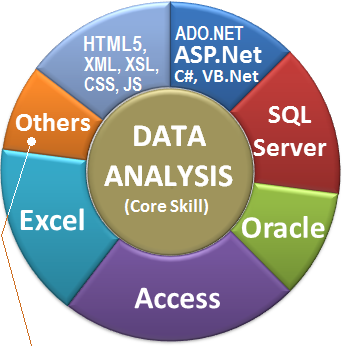 